新北市永平高級中學107學年度溪洲川流學第一週教案  課程照片教學領域社會領域地理科教學單元課程簡介與分組、新店溪的環境概述與河川地景課程簡介與分組、新店溪的環境概述與河川地景課程簡介與分組、新店溪的環境概述與河川地景課程簡介與分組、新店溪的環境概述與河川地景授課年級高一教學日期2018/9/142018/9/142018/9/142018/9/14設計者陳政典、蔡雅涵教學者陳政典、蔡雅涵陳政典、蔡雅涵陳政典、蔡雅涵陳政典、蔡雅涵共備教師陳政典、蔡雅涵實施節數共＿＿2＿＿節，授課為本單元第＿1、2＿節共＿＿2＿＿節，授課為本單元第＿1、2＿節共＿＿2＿＿節，授課為本單元第＿1、2＿節共＿＿2＿＿節，授課為本單元第＿1、2＿節教材來源 ■自編教材　□教科書＿＿＿＿版　□改編教科書＿＿＿＿版　□其他＿＿＿＿＿ ■自編教材　□教科書＿＿＿＿版　□改編教科書＿＿＿＿版　□其他＿＿＿＿＿ ■自編教材　□教科書＿＿＿＿版　□改編教科書＿＿＿＿版　□其他＿＿＿＿＿ ■自編教材　□教科書＿＿＿＿版　□改編教科書＿＿＿＿版　□其他＿＿＿＿＿ ■自編教材　□教科書＿＿＿＿版　□改編教科書＿＿＿＿版　□其他＿＿＿＿＿ ■自編教材　□教科書＿＿＿＿版　□改編教科書＿＿＿＿版　□其他＿＿＿＿＿能力指標A2 系統思考與解決問題具備系統思考、分析與探索的素養，深化後設思考，並積極面對挑戰以解決人生的各種問題。B2 科技資訊與媒體素養具備適當運用科技、資訊與媒體之素養，進行各類媒體識讀與批判，並能反思科技、資訊與媒體倫理的議題。C2 人際關係與團隊合作發展適切的人際互動關係，並展現包容異己、溝通協調及團隊合作的精神與行動。A2 系統思考與解決問題具備系統思考、分析與探索的素養，深化後設思考，並積極面對挑戰以解決人生的各種問題。B2 科技資訊與媒體素養具備適當運用科技、資訊與媒體之素養，進行各類媒體識讀與批判，並能反思科技、資訊與媒體倫理的議題。C2 人際關係與團隊合作發展適切的人際互動關係，並展現包容異己、溝通協調及團隊合作的精神與行動。A2 系統思考與解決問題具備系統思考、分析與探索的素養，深化後設思考，並積極面對挑戰以解決人生的各種問題。B2 科技資訊與媒體素養具備適當運用科技、資訊與媒體之素養，進行各類媒體識讀與批判，並能反思科技、資訊與媒體倫理的議題。C2 人際關係與團隊合作發展適切的人際互動關係，並展現包容異己、溝通協調及團隊合作的精神與行動。A2 系統思考與解決問題具備系統思考、分析與探索的素養，深化後設思考，並積極面對挑戰以解決人生的各種問題。B2 科技資訊與媒體素養具備適當運用科技、資訊與媒體之素養，進行各類媒體識讀與批判，並能反思科技、資訊與媒體倫理的議題。C2 人際關係與團隊合作發展適切的人際互動關係，並展現包容異己、溝通協調及團隊合作的精神與行動。A2 系統思考與解決問題具備系統思考、分析與探索的素養，深化後設思考，並積極面對挑戰以解決人生的各種問題。B2 科技資訊與媒體素養具備適當運用科技、資訊與媒體之素養，進行各類媒體識讀與批判，並能反思科技、資訊與媒體倫理的議題。C2 人際關係與團隊合作發展適切的人際互動關係，並展現包容異己、溝通協調及團隊合作的精神與行動。A2 系統思考與解決問題具備系統思考、分析與探索的素養，深化後設思考，並積極面對挑戰以解決人生的各種問題。B2 科技資訊與媒體素養具備適當運用科技、資訊與媒體之素養，進行各類媒體識讀與批判，並能反思科技、資訊與媒體倫理的議題。C2 人際關係與團隊合作發展適切的人際互動關係，並展現包容異己、溝通協調及團隊合作的精神與行動。教學目標1.活用Google 查詢文章、圖片以及報紙等資訊，具備蒐集新店溪流域河川變遷發展脈絡相關資料的技能。2.發展與同組組員共同討論、編輯文件，並能完成指定的作業的團隊合作力。3.共編Google Slide之說明文件，以做為飛覽影片之基礎。1.活用Google 查詢文章、圖片以及報紙等資訊，具備蒐集新店溪流域河川變遷發展脈絡相關資料的技能。2.發展與同組組員共同討論、編輯文件，並能完成指定的作業的團隊合作力。3.共編Google Slide之說明文件，以做為飛覽影片之基礎。1.活用Google 查詢文章、圖片以及報紙等資訊，具備蒐集新店溪流域河川變遷發展脈絡相關資料的技能。2.發展與同組組員共同討論、編輯文件，並能完成指定的作業的團隊合作力。3.共編Google Slide之說明文件，以做為飛覽影片之基礎。1.活用Google 查詢文章、圖片以及報紙等資訊，具備蒐集新店溪流域河川變遷發展脈絡相關資料的技能。2.發展與同組組員共同討論、編輯文件，並能完成指定的作業的團隊合作力。3.共編Google Slide之說明文件，以做為飛覽影片之基礎。1.活用Google 查詢文章、圖片以及報紙等資訊，具備蒐集新店溪流域河川變遷發展脈絡相關資料的技能。2.發展與同組組員共同討論、編輯文件，並能完成指定的作業的團隊合作力。3.共編Google Slide之說明文件，以做為飛覽影片之基礎。1.活用Google 查詢文章、圖片以及報紙等資訊，具備蒐集新店溪流域河川變遷發展脈絡相關資料的技能。2.發展與同組組員共同討論、編輯文件，並能完成指定的作業的團隊合作力。3.共編Google Slide之說明文件，以做為飛覽影片之基礎。節次教學活動名稱教學活動名稱教學活動名稱時間教學資源評量方式壹、準備活動　一、電腦教室的分組及座位安排　二、電腦教室使用規則宣達及一般使用原則　三、學員登入學校的Google教育帳號並加入          四、Google Classroom登入與作業、測驗的使用引起動機：　上學期瓦窯溝參與式課程與計畫的簡介，以及學生參與活動的感想與心得。貳、發展活動活動一：課程簡介(一)本課程的特色與理念(二)本學期各週課程的安排(三)本學期學習評量的進行方式活動二：新店溪的環境概述(一)利用投影片來說明新店溪的發源、流經地區及其大台北地區飲水的源頭。(二)利用問題提問及回應，以加深學生對新店溪的印象。活動三：河川地景的資料蒐集與導覽卡製作(一)Google搜尋功能的技巧：請運用Google搜尋的技巧，蒐集一張至少800×600畫素的河川圖片。(二)Google簡報模板的套用：說明良好的簡報背景設計應具有的特性，並提供參考的模板範例。(三)分組製作河川地景導覽圖卡：於Google簡報中共編，需同時包含圖片與文字，並考量版面設計的清晰度及美感。参、綜合活動
一、各組討論並向同學分享製作完成的導覽卡二、將指定作業上傳至Google Classroom，並按「繳交」才完成程序。壹、準備活動　一、電腦教室的分組及座位安排　二、電腦教室使用規則宣達及一般使用原則　三、學員登入學校的Google教育帳號並加入          四、Google Classroom登入與作業、測驗的使用引起動機：　上學期瓦窯溝參與式課程與計畫的簡介，以及學生參與活動的感想與心得。貳、發展活動活動一：課程簡介(一)本課程的特色與理念(二)本學期各週課程的安排(三)本學期學習評量的進行方式活動二：新店溪的環境概述(一)利用投影片來說明新店溪的發源、流經地區及其大台北地區飲水的源頭。(二)利用問題提問及回應，以加深學生對新店溪的印象。活動三：河川地景的資料蒐集與導覽卡製作(一)Google搜尋功能的技巧：請運用Google搜尋的技巧，蒐集一張至少800×600畫素的河川圖片。(二)Google簡報模板的套用：說明良好的簡報背景設計應具有的特性，並提供參考的模板範例。(三)分組製作河川地景導覽圖卡：於Google簡報中共編，需同時包含圖片與文字，並考量版面設計的清晰度及美感。参、綜合活動
一、各組討論並向同學分享製作完成的導覽卡二、將指定作業上傳至Google Classroom，並按「繳交」才完成程序。壹、準備活動　一、電腦教室的分組及座位安排　二、電腦教室使用規則宣達及一般使用原則　三、學員登入學校的Google教育帳號並加入          四、Google Classroom登入與作業、測驗的使用引起動機：　上學期瓦窯溝參與式課程與計畫的簡介，以及學生參與活動的感想與心得。貳、發展活動活動一：課程簡介(一)本課程的特色與理念(二)本學期各週課程的安排(三)本學期學習評量的進行方式活動二：新店溪的環境概述(一)利用投影片來說明新店溪的發源、流經地區及其大台北地區飲水的源頭。(二)利用問題提問及回應，以加深學生對新店溪的印象。活動三：河川地景的資料蒐集與導覽卡製作(一)Google搜尋功能的技巧：請運用Google搜尋的技巧，蒐集一張至少800×600畫素的河川圖片。(二)Google簡報模板的套用：說明良好的簡報背景設計應具有的特性，並提供參考的模板範例。(三)分組製作河川地景導覽圖卡：於Google簡報中共編，需同時包含圖片與文字，並考量版面設計的清晰度及美感。参、綜合活動
一、各組討論並向同學分享製作完成的導覽卡二、將指定作業上傳至Google Classroom，並按「繳交」才完成程序。10分5分15分20分10分15分15分10分PCGoogle ChromeGoogle ClassroomGoogle SlideGoogle Chrome圖片蒐尋Google SlideGoogle Document提問及回答學生要能如何得知下載圖片的解析度有無符合需求分組能否上傳至Google Classroom指定的作業區內參考資料(含論文、期刊、書刊剪報、專書、網路資料、他人教學教案等)參考資料(含論文、期刊、書刊剪報、專書、網路資料、他人教學教案等)參考資料(含論文、期刊、書刊剪報、專書、網路資料、他人教學教案等)參考資料(含論文、期刊、書刊剪報、專書、網路資料、他人教學教案等)參考資料(含論文、期刊、書刊剪報、專書、網路資料、他人教學教案等)參考資料(含論文、期刊、書刊剪報、專書、網路資料、他人教學教案等)參考資料(含論文、期刊、書刊剪報、專書、網路資料、他人教學教案等)106學年度永平高中參與式計畫課程內容、活動相片，網頁資料以及學生回饋106學年度永平高中參與式計畫課程內容、活動相片，網頁資料以及學生回饋106學年度永平高中參與式計畫課程內容、活動相片，網頁資料以及學生回饋106學年度永平高中參與式計畫課程內容、活動相片，網頁資料以及學生回饋106學年度永平高中參與式計畫課程內容、活動相片，網頁資料以及學生回饋106學年度永平高中參與式計畫課程內容、活動相片，網頁資料以及學生回饋106學年度永平高中參與式計畫課程內容、活動相片，網頁資料以及學生回饋附錄(學習單或其他相關資料)附錄(學習單或其他相關資料)附錄(學習單或其他相關資料)附錄(學習單或其他相關資料)附錄(學習單或其他相關資料)附錄(學習單或其他相關資料)附錄(學習單或其他相關資料)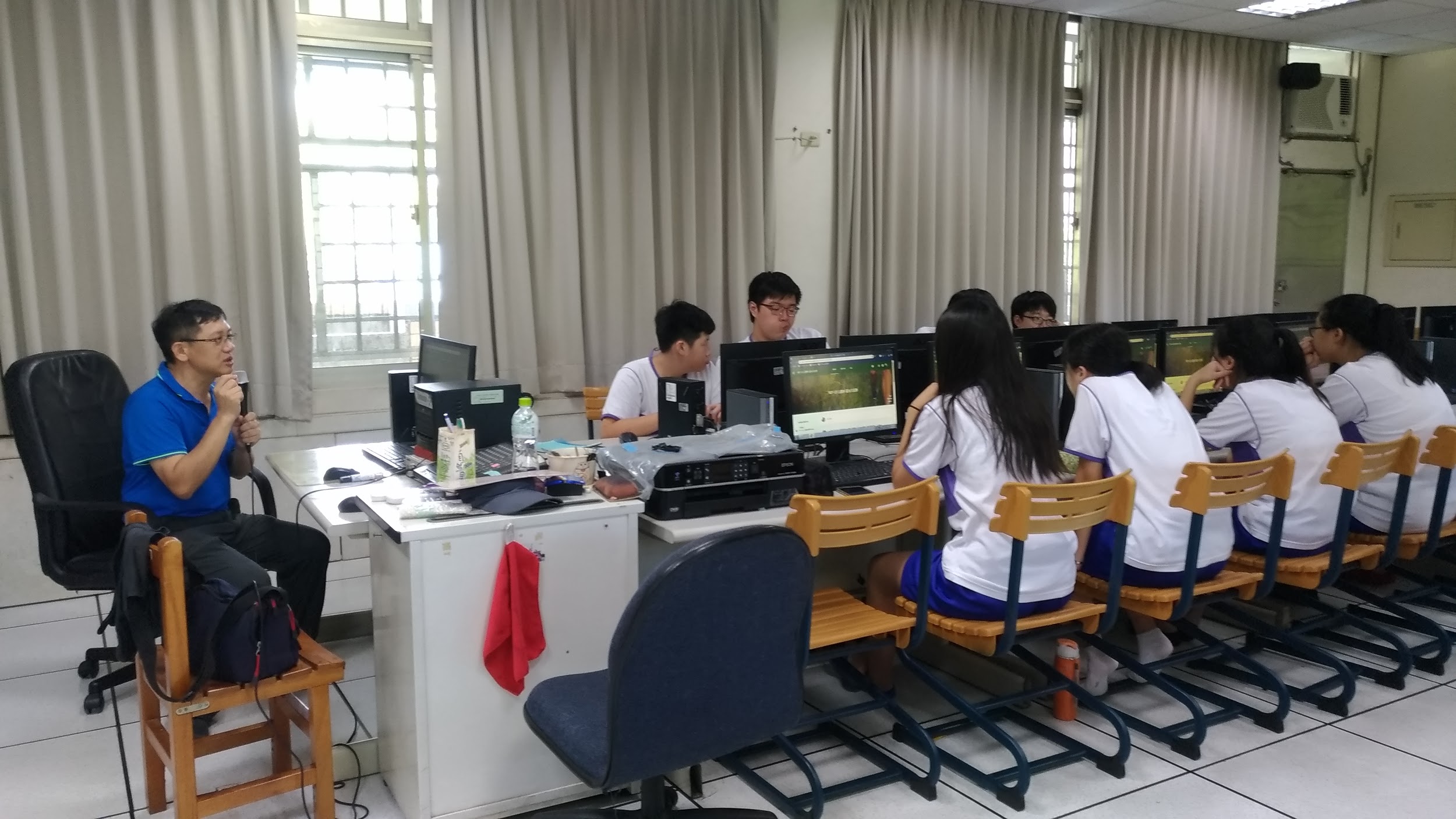 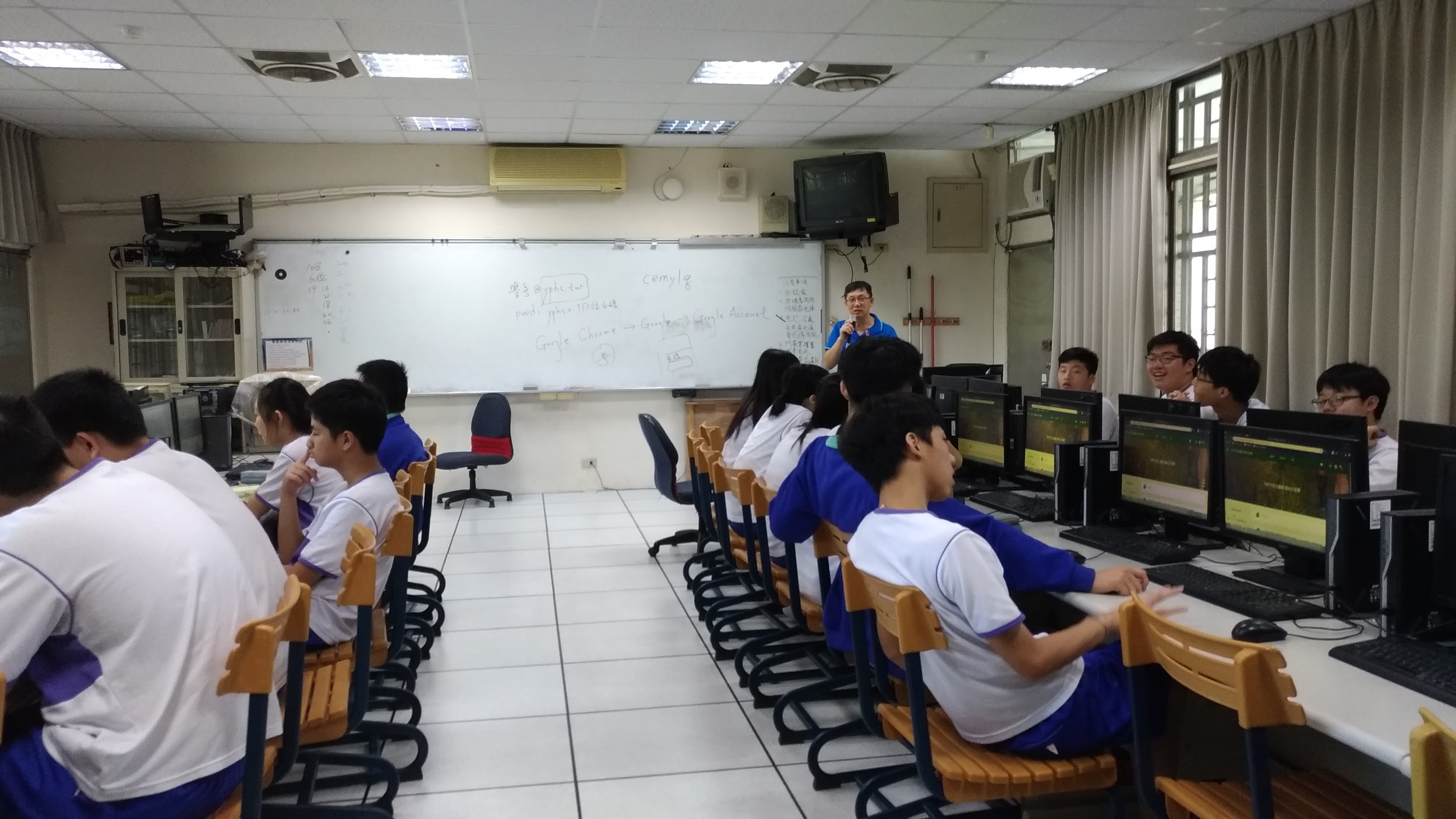 溪洲川流學採協作方式進行，分為教師協作與學生分組協作，用Google Classroom平台做為收發、公告及評分的平台工具。第二週需要Google Earth與錄製軟體，此兩種軟體較為消耗效能，在電腦教室上課較為適合，本班共計26人，兩個老師協作教學師生比頗為合適。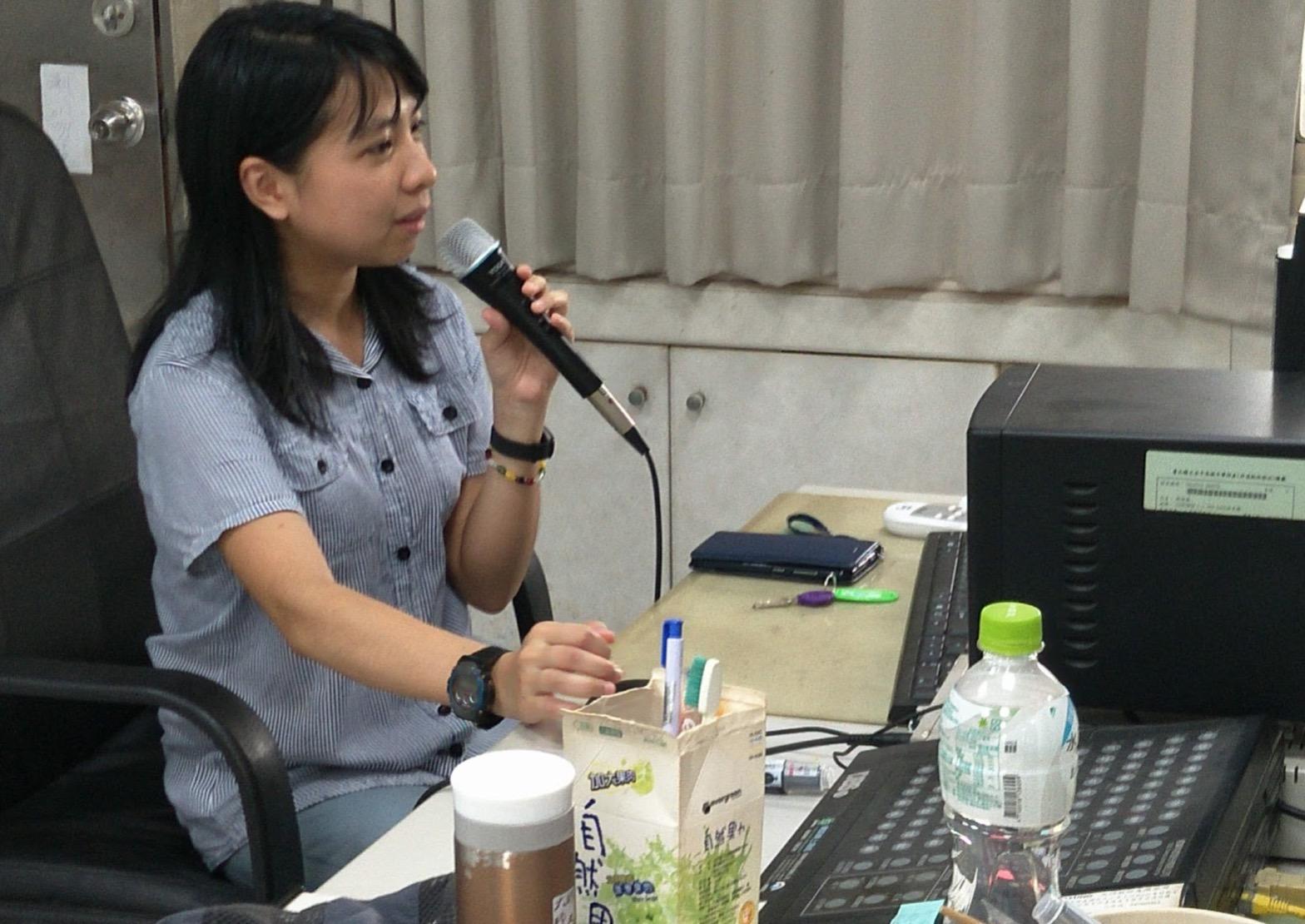 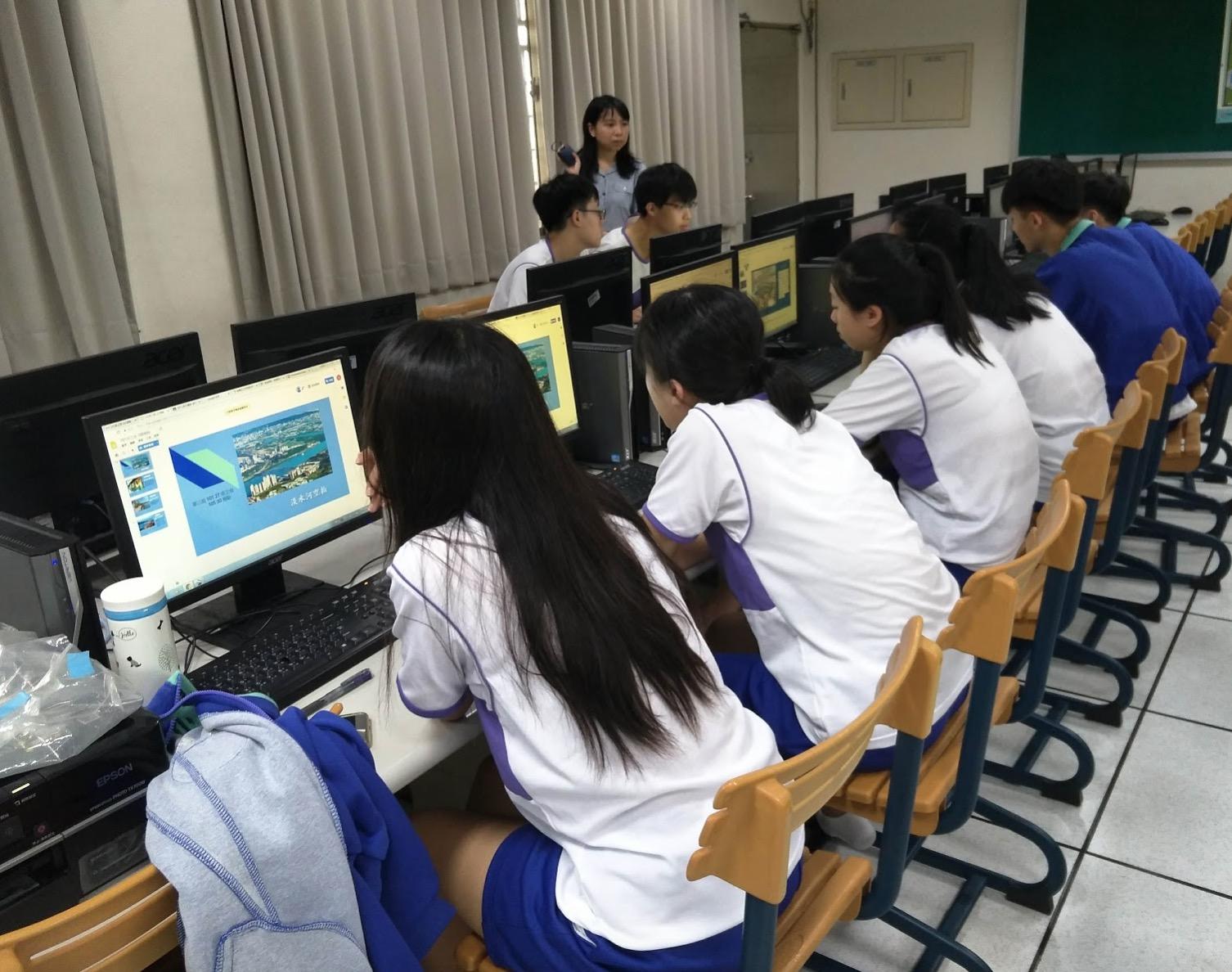 照片為專長地理與環境教育專長的蔡雅涵老師，正在講解飛覽路線的劃定以及各種細節設定。一名老師講課，另一名協作教師協助指導學生的技術解決及課程內容的問題。